KLASA: 401-01/21-01/URBROJ: 2182/01-4-3-1-21-06Šibenik,Temeljem članka 28. stavka 1. Zakona o javnoj nabavi (NN 120/16), i članka 7. Pravilnika o provedbi postupaka jednostavne nabave, radova i usluga, Upravno vijeće DV Šibenska maslina na svojoj sjednici održanoj dana       . prosinca 2021., donijelo je PLAN  JEDNOSTAVNE NABAVE ZA 2022. GODINUSredstva za realizaciju ovog plana nabave osigurana su iz sredstava: uplata roditelja, vlastitih prihoda i sredstava Ministarstva znanosti i obrazovanja.Ravnateljica DV Šibenska maslina													Predsjednica Upravnog vijeća:Maja Gulin mag.praesc.educ.														Edita Aleksić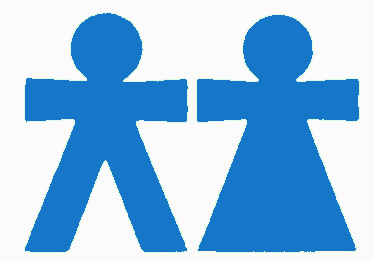 DV ŠIBENSKA MASLINAUlica branitelja Domovinskog rata 2G, 22 000 Šibeniktel: 022 332 324; fax: 022 332 530; e-mail: djecji.vrtic@dv-simaslina@comRBRAČUNCPVEviden.broj nabaveNAZIV PREDMETA NABAVEPROCIJENJENA VRIJEDNOST NABAVEPROCIJENJENA VRIJEDNOST NABAVE( s pdv-om) POSTUPAK BAGATELNE NABAVESKLAPA LI SE UGOVOR ILI NARUDŽBENICAPLANIRANO TRAJANJE UGOVORANAPOMENA1.32211022800000-8     1-2021Uredski materijal48.000,0060.000,00Prikupljanje ponuda i na pozivNarudžbenica-2.32214039830000-92-2021Sredstva za čišćenje40.000,0050.000,00Prikupljanje ponudaUgovor1. godina3.322160337600003-2021Higijenski materijal48.000,0060.000,00Prikupljanje ponudaUgovor1. godina4.32224015500000-34-2021Mlijeko i mliječni proizvodi120.000,00140.000,00Prikupljanje ponudaUgovor1. godina5.32224015812000-35-2021Kruh i kolači130.950,00150.000,00Prikupljanje ponudaUgovor1. godina6.32224015119000-56-2021Svježe meso- Junetina.49.000,0055.370,00Prikupljanje ponudaUgovor1. godinaZajednička nabava sa DV Smilje7.32224015113000-315111200-17-2021Svježe meso- svinjetina i teletina79.000,0089.270,00Prikupljanje ponudaUgovor1. godinaZajednička nabava sa DV Smilje8.32224015112000-68-2021Svježe meso – piletina i puretina62.000,0070.060,00Prikupljanje ponudaUgovor1. godinaZajednička nabava sa DV Smilje9.322240151300009-2021Suhomesnati proizvodi37.600,0047.000,00Prikupljanje ponudaUgovor1. godinaZajednička nabava sa DV Smilje10.3222401522000-610-2021Zamrznute namirnice48.000,0060.000,00Prikupljanje ponudaUgovor1. godinaZajednička nabava sa DV Smilje11.322240 15300000-1    11-2021Voće64.000,0080.000,00Prikupljanje ponudaUgovor1. godina12.32224015331100-812-2021Povrće64.000,0080.000,00Prikupljanje ponudaUgovor1. godinaZajednička nabava sa DV Smilje13.32224015890000-313-2021Ostali prehrambeni proizvodi80.000,00100.000,00Prikupljanje ponudaUgovor1. godinaZajednička nabava sa DV Smilje14.32214037000000-814-2021Didaktički materijal56.000,0070.000,00Prikupljanje ponudaNarudžbenica-15.32234009135000-415-2021Gorivoi lož ulje10.400,0013.000,00Prikupljanje ponudaUgovor1. godina16.32231065300000-616-2021Energija229.600,00287.000,00Prikupljanje ponudaUgovor17.3223309121200-517-2021Plin64.000,0080.000,00   Prikupljanje ponudaUgovor1.godina18.322450800000-318-2021Materijal i dijelovi za tekuće i investicijsko održavanje44.000,0055.000,00Prikupljanje ponudaUgovor1. godina19.322539000000-219-2021Sitni inventar12.000,0015.000,00Prikupljanje ponudaNarudžbenica 20.322718110000-320-2021Službena i radna odjeća16.000,0020.000,00Prikupljanje ponudaNarudžbenica22.3231164000000-621-2021Usluga telefona i pošte72.000,0090.000,00Prikupljanje ponudaUgovor2. godine23.323250000000-522-2021Usluge tekućeg i investicijskog održavanja88.000,00110.000,00Prikupljanje ponudaUgovor ili narudžbenica1. godina24.3234165000000-323-2021Komunalneusluge120.000,00150.000,00Prikupljanje ponudaUgovor ili narudžbenica1 godina25.323524-2021Lizing za dostavno vozilo10.560,0013.200,00Prikupljanje ponudaUgovor5 godina26.3236 85100000-0   25-2021Zdravstvene usluge56.000,0070.000,00Prikupljanje ponudaUgovor1 godina27.3237292331210-526-2021Intelektualneusluge40.000,00Na pozivUgovor1 godina28.329266510000-827-2021Premijeosiguranja40.000,0050.000,00Na pozivUgovor1. godina29.422139100000-328-2021Uredska oprema i namještaj24.000,0030.000,00Prikupljanje ponudaNarudžbenica-30.422329-2021Oprema za održavanje i zaštitu16.000,0020.000,00Prikupljanje ponudaNarudžbenica31.4227239000000-2   30-2021Uređaji, strojevi i oprema za ostalu namjenu32.000,0040.000,00Prikupljanje ponudaNarudžbenica-32.422139100000-3   31-2021Uredska oprema i namještaj za djecu s posebnim potrebama i integriranu djecu12.000,0015.000,00Prikupljanje ponudaNarudžbenica-33.32214037000000-8   32-2021Didaktički materijal za djecu s posebnim potrebama i integriranu djecu32.000,0040.000,00Prikupljanje ponudaNarudžbenica-